الرقم: .01/ن.ب.ع/2021                                                          البليدة:31/10./2021إعلان إلى طلبة ما بعد التدرجدفعة 2020/2021في إطار عملية إعادة التسجيل في السنة الجامعية 2021/2022 يتعين على كل طالب موجود إسمه في الجدول المحدد أدناه ضرورة الإلتحاق وفي أقرب وقت لاستكمال النقائص الخاصة بملف إعادة التسجيل حتى يتسنى لنا إرسال الملفات إلى نيابة رئاسة الجامعة ويحصل الطالب على الشهادة الدراسية:الجمهورية الجزائرية الديمقراطية الشعبيةPopular Democratic Algerian Republicالجمهورية الجزائرية الديمقراطية الشعبيةPopular Democratic Algerian Republicالجمهورية الجزائرية الديمقراطية الشعبيةPopular Democratic Algerian Republicالجمهورية الجزائرية الديمقراطية الشعبيةPopular Democratic Algerian Republicوزارة التعليم العالي و البحث العلميHight Education and Scientific Reasearch Ministaryوزارة التعليم العالي و البحث العلميHight Education and Scientific Reasearch Ministaryوزارة التعليم العالي و البحث العلميHight Education and Scientific Reasearch Ministaryوزارة التعليم العالي و البحث العلميHight Education and Scientific Reasearch MinistaryBlida 2 – Lounici Ali University        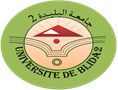 جامـــــعة البليــــــــدة 2 – لونيسي علي        Human and social science Faculty                      Human and social science Faculty                      كلية العلوم الإنسانية و الإجتماعيةكلية العلوم الإنسانية و الإجتماعية L’Amir Khaled El djazairi           L’Amir Khaled El djazairi          الأمير خالد الجزائريالأمير خالد الجزائرينيابة العمادة للبحث العلمي و العلاقات الخارجيةمصلحة متابعة التكوين فبما بعد التدرجنيابة العمادة للبحث العلمي و العلاقات الخارجيةمصلحة متابعة التكوين فبما بعد التدرجنيابة العمادة للبحث العلمي و العلاقات الخارجيةمصلحة متابعة التكوين فبما بعد التدرجنيابة العمادة للبحث العلمي و العلاقات الخارجيةمصلحة متابعة التكوين فبما بعد التدرجالرقمالشعبةالتخصصإسم ولقب الطالبالملاحظة01علم السكانعلم السكانقاسم سمير- إحضار قرص مضغوط يتضمن مشروع البحث- عدم تطابق عنوان المشروع مع العنوان الموافق عليه في المجلس العلمي02علم السكانعلم السكانشعبان الصادق- عدم تطابق عنوان المشروع مع العنوان الموافق عليه في المجلس العلمي - إحضار قرص مضغوط يتضمن مشروع البحث- إمضاء رئيس القسم في الإستمارة03علم السكانعلم السكانقادري إسحاق- إحضار قرص مضغوط يتضمن مشروع البحث- عدم تطابق عنوان المشروع مع العنوان الموافق عليه في المجلس العلمي04الأرطفونياأمراض اللغة والإتصاللكحل ياسمين- إحضار قرص مضغوط يتضمن مشروع البحث05الأرطفونياأمراض اللغة والإتصالمحمد بوشناق سعدية- إحضار قرص مضغوط يتضمن مشروع البحث06الأرطفونياأمراض اللغة والإتصالمخاطي حليمة- إحضار قرص مضغوط يتضمن مشروع البحث- تغيير العنوان حسب الالمحضر والمشروع07علم النفسالعياديحجاج آمال- إضافة كلمة أثرها في المشروع وإستمارة إعادة التسجيل- إمضاء مسؤول الشعبة في المشروع-- إحضار قرص مضغوط يتضمن مشروع البحث 08علم النفسالعياديبوقطاف عقيلة- إحضار قرص مضغوط يتضمن مشروع البحث- عدم تطابق العنوان مع المحضر- إمضاء مسؤول الشعبة في المشروع09علم النفسالعياديزموري شيماء- إحضار قرص مضغوط يتضمن مشروع البحث- إمضاء مسؤول الشعبة في المشروع- عدم تطابق العنوان مع المحضر10علم النفسالإجتماعيمنير سيداني- إحضار قرص مضغوط يتضمن مشروع البحث- عدم تطابق العنوان مع المحضر- إمضاء المشرف والمسؤول الشعبة في المشروع11علم النفسلإجتماعيمحمد إلياس ديرم- إحضار قرص مضغوط يتضمن مشروع البحث- إمضاء مسؤول الشعبة في المشروع- عدم تطابق العنوان مع المحضر12علم النفسلإجتماعيمحمد مساوي- إحضار قرص مضغوط يتضمن مشروع البحث- عدم تطابق العنوان مع المحضر- إمضاء مسؤول الشعبة في المشروع13علم النفسالتنظيم وتسيير الموارد البشريةدبي علي- إحضار قرص مضغوط يتضمن مشروع البحث- إمضاء المشرف والمسؤول الشعبة في المشروع14علم النفسالتنظيم وتسيير الموارد البشريةالأخضر رينوبة- إحضار قرص مضغوط يتضمن مشروع البحث- عدم تطابق العنوان مع المحضر- إمضاء مسؤول الشعبة في المشروع15علم النفسالتنظيم وتسيير الموارد البشريةهادي الأوس- إحضار قرص مضغوط يتضمن مشروع البحث- إمضاء المشرف والمسؤول الشعبة في المشروع- عدم تطابق العنوان مع المحضر16علم الإجتماعالجريمة  و الإنحرافسليم فاضل- إحضار قرص مضغوط يتضمن مشروع البحث- إمضاء مدير المخبر- عدم تطابق العنوان مع المحضر- إمضاء المشرف والمسؤول الشعبة في المشروع17علم الإجتماعالجريمة و الإنحرافميزابي فيروز- إحضار قرص مضغوط يتضمن مشروع البحث- الأخذ بملاحظة محضر إجتماع المجلس العلمي حول عنوان المشروع- إمضاء مدير المخبر- إمضاء المشرف والمسؤول الشعبة في المشروع18علم الإجتماعالجريمة و الإنحرافسعدي زهية- القيام بعملية إعادة التسجيل19علم الإجتماعالإتصالشاهد عبد القادر- إحضار قرص مضغوط يتضمن مشروع البحث- عدم تطابق العنوان مع المحضر- إمضاء المشرف في الإستمارة- إمضاء المشرف والمسؤول الشعبة في المشروع20علم الإجتماعالإتصالبعيسى حفصية- إحضار قرص مضغوط يتضمن مشروع البحث- عدم تطابق العنوان مع المحضر- إمضاء مسؤول الشعبة في المشروع21علم الإجتماعالإتصالرحماني مراد- إحضار قرص مضغوط يتضمن مشروع البحث- إمضاء المشرف والمسؤول الشعبة في المشروع22علم الإجتماعتنظيم وعملككوش ليلى- إحضار قرص مضغوط يتضمن مشروع البحث- إمضاء المشرف والمسؤول الشعبة في المشروع23علم الإجتماعتنظيم وعملخاليدة حميداني- إحضار قرص مضغوط يتضمن مشروع البحث- إمضاء مسؤول الشعبة في المشروع24علم الإجتماعتنظيم وعملزرف سميرة- إحضار قرص مضغوط يتضمن مشروع البحث- إمضاء مسؤول الشعبة في المشروع25علم الإجتماعالتربيةبلعباس فاطمة- إحضار قرص مضغوط يتضمن مشروع البحث- إمضاء مسؤول الشعبة في المشروع + الإستمارة26علم الإجتماعالتربيةسمية خضراوي- إحضار قرص مضغوط يتضمن مشروع البحث- إمضاء المشرف والمسؤول الشعبة في المشروع27علم الإجتماعالتربيةطاوسي سميرة- إحضار قرص مضغوط يتضمن مشروع البحث- عدم تطابق العنوان مع المحضر- إمضاء المشرف والمسؤول الشعبة في المشروع- إمضاء مسؤول الشعبة في الإستمارة- إمضاء مدير المخبر في الإستمارة